Formulár na odstúpenie od zmluvy-(vyplňte a zašlite tento formulár len v prípade, že si želáte odstúpiť od zmluvy) -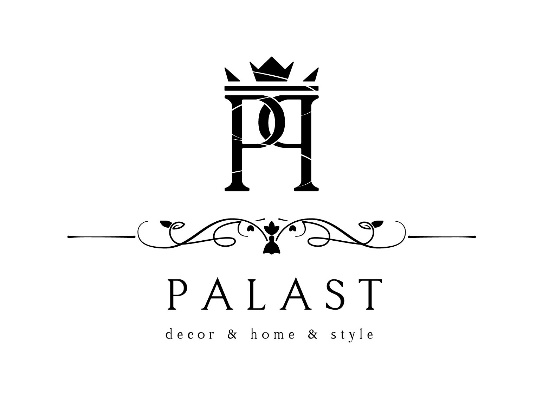 Ing. Petra Palášthyová –PALAST				Kysihýbelská 1803/2A			969 01 Banská Štiavnica www.palast.sk , email: info@palast.skTýmto oznamujem/oznamujeme (*), že odstupujem/odstupujeme (*) od zmluvy na tento tovar/od zmluvy o poskytnutí tejto služby (*) : ..........................................................................................................................................................Dátum objednania/dátum prijatia (*) :..........................................................................................Meno a priezvisko objednávateľa (*): ......................................................................................    Adresa objednávateľa  (*) ...............................................................................................................            Podpis objednávateľa              ....................................................................         (*) (iba ak sa tento formulár podáva v listinnej podobe)    Dátum ..........................................(*)Pozn.:  (*) Nehodiace sa prečiarknite.